MEZUNİYETE HAZILIK SÜRECİ	Tez savunma sınavından itibaren: 1 Ay Süreniz var.Son kontrol için, Enstitümüzde tez kontrol için görevli asistan ile iletişime geçiniz.Yüksek Lisans tezinizi son kontrol için Enstitümüze teslim edin.Teziniz Son kontrolden onay aldı ise En az 1 adet Cilt yaptırın. Tezinizi 2 kopya olarak CD/DVD ye yükleyin. CD/DVD üzeri etiketli bilgilerinizin bulunması gerekmektedir.1 adet Ciltli tezi Tezin 2 kopya CD ye yüklenmiş hali Son Kontrol Formunu Enstitümüze teslim ediniz.Gazi Üniversitesi Lisansüstü Eğitim-Öğretim Ve Sınav YönetmeliğiMADDE 21 – (1) Yüksek lisans tezinin hazırlanması ve sonuçlandırılması ile ilgili hususlar Senato tarafından onaylanan usûl ve esaslara göre belirlenir.(2) Tezli yüksek lisans programındaki bir öğrenci, elde ettiği sonuçları Senato tarafından onaylanmış tez yazım kurallarına uygun biçimde yazar. Tez savunma jürisinin kurulabilmesi için öğrenci, tez konusuyla ilgili danışmanıyla birlikte hazırladığı bir ulusal ya da uluslararası konferans, kongre veya sempozyumda poster ya da sözlü olarak sunulmuş en az bir bildiri veya ulusal ya da uluslararası hakemli bir dergide yayıma kabul edilmiş/yayımlanmış bir bilimsel makale, patent ya da faydalı model hazırlama şartlarından birini yerine getirdiğini belgeleyerek danışmanının onayını da alıp ana bilim/bilim dalı başkanlığı aracılığıyla enstitüye müracaat eder.(3) İlgili enstitü teze ilişkin intihal yazılım programı raporunu alarak danışmana ve jüri üyelerine gönderir. Rapordaki verilerde gerçek bir intihalin tespiti hâlinde gerekçesi ile birlikte karar verilmek üzere tez, enstitü yönetim kuruluna gönderilir.(4) Yüksek lisans tez jürisi, uzmanlık alanları göz önünde bulundurularak danışman ve ilgili ana bilim/bilim dalı başkanlığı önerisi ve enstitü yönetim kurulu kararı ile atanır. Jüri, biri öğrencinin danışmanı, en az biri de Üniversite dışından olmak üzere üç veya beş öğretim üyesinden oluşur. Jürinin üç kişiden oluşması durumunda ikinci danışman jüri üyesi olamaz.(5) Tezin savunmasına yönelik süreçler Senato tarafından belirlenen usûl ve esaslara göre yürütülür. Tezi hakkında düzeltme kararı verilen öğrenci, en geç üç ay içinde gerekli düzeltmeleri yaparak aynı jüri önünde tezini yeniden savunur.(6) Tez savunma sınavında başarılı olmak ve diğer koşulları da sağlamak kaydıyla, yüksek lisans tezini ve enstitü tarafından istenen diğer belgeleri enstitüye teslim eden öğrenci, enstitü yönetim kurulu kararıyla tezli yüksek lisans diploması almaya hak kazanır.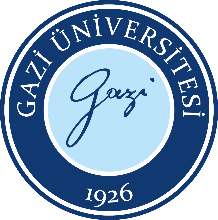 Bilişim EnstitüsüTezli Yüksek Lisans ProgramıTez Savunma SınavıTutanak FormuBilişim EnstitüsüTezli Yüksek Lisans ProgramıTez Savunma SınavıTutanak FormuBilişim EnstitüsüTezli Yüksek Lisans ProgramıTez Savunma SınavıTutanak FormuBilişim EnstitüsüTezli Yüksek Lisans ProgramıTez Savunma SınavıTutanak FormuBilişim EnstitüsüTezli Yüksek Lisans ProgramıTez Savunma SınavıTutanak FormuBilişim EnstitüsüTezli Yüksek Lisans ProgramıTez Savunma SınavıTutanak FormuBilişim EnstitüsüTezli Yüksek Lisans ProgramıTez Savunma SınavıTutanak FormuDoküman No:Doküman No:Tezli YL – 7Bilişim EnstitüsüTezli Yüksek Lisans ProgramıTez Savunma SınavıTutanak FormuBilişim EnstitüsüTezli Yüksek Lisans ProgramıTez Savunma SınavıTutanak FormuBilişim EnstitüsüTezli Yüksek Lisans ProgramıTez Savunma SınavıTutanak FormuBilişim EnstitüsüTezli Yüksek Lisans ProgramıTez Savunma SınavıTutanak FormuBilişim EnstitüsüTezli Yüksek Lisans ProgramıTez Savunma SınavıTutanak FormuBilişim EnstitüsüTezli Yüksek Lisans ProgramıTez Savunma SınavıTutanak FormuBilişim EnstitüsüTezli Yüksek Lisans ProgramıTez Savunma SınavıTutanak FormuYayın Tarihi:Yayın Tarihi:24.06.2022Bilişim EnstitüsüTezli Yüksek Lisans ProgramıTez Savunma SınavıTutanak FormuBilişim EnstitüsüTezli Yüksek Lisans ProgramıTez Savunma SınavıTutanak FormuBilişim EnstitüsüTezli Yüksek Lisans ProgramıTez Savunma SınavıTutanak FormuBilişim EnstitüsüTezli Yüksek Lisans ProgramıTez Savunma SınavıTutanak FormuBilişim EnstitüsüTezli Yüksek Lisans ProgramıTez Savunma SınavıTutanak FormuBilişim EnstitüsüTezli Yüksek Lisans ProgramıTez Savunma SınavıTutanak FormuBilişim EnstitüsüTezli Yüksek Lisans ProgramıTez Savunma SınavıTutanak FormuRevizyon Tarihi:Revizyon Tarihi:Bilişim EnstitüsüTezli Yüksek Lisans ProgramıTez Savunma SınavıTutanak FormuBilişim EnstitüsüTezli Yüksek Lisans ProgramıTez Savunma SınavıTutanak FormuBilişim EnstitüsüTezli Yüksek Lisans ProgramıTez Savunma SınavıTutanak FormuBilişim EnstitüsüTezli Yüksek Lisans ProgramıTez Savunma SınavıTutanak FormuBilişim EnstitüsüTezli Yüksek Lisans ProgramıTez Savunma SınavıTutanak FormuBilişim EnstitüsüTezli Yüksek Lisans ProgramıTez Savunma SınavıTutanak FormuBilişim EnstitüsüTezli Yüksek Lisans ProgramıTez Savunma SınavıTutanak FormuRevizyon No:Revizyon No:Bilişim EnstitüsüTezli Yüksek Lisans ProgramıTez Savunma SınavıTutanak FormuBilişim EnstitüsüTezli Yüksek Lisans ProgramıTez Savunma SınavıTutanak FormuBilişim EnstitüsüTezli Yüksek Lisans ProgramıTez Savunma SınavıTutanak FormuBilişim EnstitüsüTezli Yüksek Lisans ProgramıTez Savunma SınavıTutanak FormuBilişim EnstitüsüTezli Yüksek Lisans ProgramıTez Savunma SınavıTutanak FormuBilişim EnstitüsüTezli Yüksek Lisans ProgramıTez Savunma SınavıTutanak FormuBilişim EnstitüsüTezli Yüksek Lisans ProgramıTez Savunma SınavıTutanak FormuSayfa:Sayfa:1/1ÖğrencininÖğrencininÖğrencininÖğrencininÖğrencininÖğrencininÖğrencininÖğrencininÖğrencininÖğrencininÖğrencininÖğrencininNumarasıNumarasıNumarasıAdı SoyadıAdı SoyadıAdı SoyadıAna Bilim DalıAna Bilim DalıAna Bilim DalıTez KonusuTez KonusuTez KonusuEnstitü Yönetim Kurulu’nca kabul edilen tez konusu yazılabilir.-Tez konusu değişikliği Jüri belirleme aşaması öncesinde Yönetim Kurulu Kararı ile yapılabilir.    Tezli YL Form-2Enstitü Yönetim Kurulu’nca kabul edilen tez konusu yazılabilir.-Tez konusu değişikliği Jüri belirleme aşaması öncesinde Yönetim Kurulu Kararı ile yapılabilir.    Tezli YL Form-2Enstitü Yönetim Kurulu’nca kabul edilen tez konusu yazılabilir.-Tez konusu değişikliği Jüri belirleme aşaması öncesinde Yönetim Kurulu Kararı ile yapılabilir.    Tezli YL Form-2Enstitü Yönetim Kurulu’nca kabul edilen tez konusu yazılabilir.-Tez konusu değişikliği Jüri belirleme aşaması öncesinde Yönetim Kurulu Kararı ile yapılabilir.    Tezli YL Form-2Enstitü Yönetim Kurulu’nca kabul edilen tez konusu yazılabilir.-Tez konusu değişikliği Jüri belirleme aşaması öncesinde Yönetim Kurulu Kararı ile yapılabilir.    Tezli YL Form-2Enstitü Yönetim Kurulu’nca kabul edilen tez konusu yazılabilir.-Tez konusu değişikliği Jüri belirleme aşaması öncesinde Yönetim Kurulu Kararı ile yapılabilir.    Tezli YL Form-2Enstitü Yönetim Kurulu’nca kabul edilen tez konusu yazılabilir.-Tez konusu değişikliği Jüri belirleme aşaması öncesinde Yönetim Kurulu Kararı ile yapılabilir.    Tezli YL Form-2Enstitü Yönetim Kurulu’nca kabul edilen tez konusu yazılabilir.-Tez konusu değişikliği Jüri belirleme aşaması öncesinde Yönetim Kurulu Kararı ile yapılabilir.    Tezli YL Form-2Enstitü Yönetim Kurulu’nca kabul edilen tez konusu yazılabilir.-Tez konusu değişikliği Jüri belirleme aşaması öncesinde Yönetim Kurulu Kararı ile yapılabilir.    Tezli YL Form-2Tez Savunma TarihiTez Savunma TarihiTez Savunma Tarihi   …../…../202….     ve      Saati:…. : …..  ( en geç 15:00 olarak belirleyiniz)   …../…../202….     ve      Saati:…. : …..  ( en geç 15:00 olarak belirleyiniz)   …../…../202….     ve      Saati:…. : …..  ( en geç 15:00 olarak belirleyiniz)   …../…../202….     ve      Saati:…. : …..  ( en geç 15:00 olarak belirleyiniz)   …../…../202….     ve      Saati:…. : …..  ( en geç 15:00 olarak belirleyiniz)   …../…../202….     ve      Saati:…. : …..  ( en geç 15:00 olarak belirleyiniz)   …../…../202….     ve      Saati:…. : …..  ( en geç 15:00 olarak belirleyiniz)   …../…../202….     ve      Saati:…. : …..  ( en geç 15:00 olarak belirleyiniz)   …../…../202….     ve      Saati:…. : …..  ( en geç 15:00 olarak belirleyiniz)Yüksek lisans Tez Savunma Sınavı - Jüri DeğerlendirmesiYüksek lisans Tez Savunma Sınavı - Jüri DeğerlendirmesiYüksek lisans Tez Savunma Sınavı - Jüri DeğerlendirmesiYüksek lisans Tez Savunma Sınavı - Jüri DeğerlendirmesiYüksek lisans Tez Savunma Sınavı - Jüri DeğerlendirmesiYüksek lisans Tez Savunma Sınavı - Jüri DeğerlendirmesiYüksek lisans Tez Savunma Sınavı - Jüri DeğerlendirmesiYüksek lisans Tez Savunma Sınavı - Jüri DeğerlendirmesiYüksek lisans Tez Savunma Sınavı - Jüri DeğerlendirmesiYüksek lisans Tez Savunma Sınavı - Jüri DeğerlendirmesiYüksek lisans Tez Savunma Sınavı - Jüri DeğerlendirmesiYüksek lisans Tez Savunma Sınavı - Jüri DeğerlendirmesiSınav JürisiUnvanı, Adı SoyadıUnvanı, Adı SoyadıUnvanı, Adı SoyadıUnvanı, Adı SoyadıKabulRetRetDüzeltmeDüzeltmeİmzasıİmzasıBaşkanDanışmanÜye         Kabul Edildi / Başarılı         Kabul Edildi / Başarılı         Kabul Edildi / Başarılı         Kabul Edildi / Başarılı        Reddedildi / Başarısız        Reddedildi / Başarısız        Reddedildi / Başarısız        Reddedildi / Başarısız        Reddedildi / Başarısız        Reddedildi / Başarısız        Reddedildi / Başarısız        Reddedildi / Başarısız         Düzeltme Kararı : ….../.…../202….   tarihine kadar ek süre verildi.              (Yönetmelik gereği azami 3 ay ek süre verilebilir.)         Düzeltme Kararı : ….../.…../202….   tarihine kadar ek süre verildi.              (Yönetmelik gereği azami 3 ay ek süre verilebilir.)         Düzeltme Kararı : ….../.…../202….   tarihine kadar ek süre verildi.              (Yönetmelik gereği azami 3 ay ek süre verilebilir.)         Düzeltme Kararı : ….../.…../202….   tarihine kadar ek süre verildi.              (Yönetmelik gereği azami 3 ay ek süre verilebilir.)         Düzeltme Kararı : ….../.…../202….   tarihine kadar ek süre verildi.              (Yönetmelik gereği azami 3 ay ek süre verilebilir.)         Düzeltme Kararı : ….../.…../202….   tarihine kadar ek süre verildi.              (Yönetmelik gereği azami 3 ay ek süre verilebilir.)         Düzeltme Kararı : ….../.…../202….   tarihine kadar ek süre verildi.              (Yönetmelik gereği azami 3 ay ek süre verilebilir.)         Düzeltme Kararı : ….../.…../202….   tarihine kadar ek süre verildi.              (Yönetmelik gereği azami 3 ay ek süre verilebilir.)         Düzeltme Kararı : ….../.…../202….   tarihine kadar ek süre verildi.              (Yönetmelik gereği azami 3 ay ek süre verilebilir.)         Düzeltme Kararı : ….../.…../202….   tarihine kadar ek süre verildi.              (Yönetmelik gereği azami 3 ay ek süre verilebilir.)         Düzeltme Kararı : ….../.…../202….   tarihine kadar ek süre verildi.              (Yönetmelik gereği azami 3 ay ek süre verilebilir.)         Düzeltme Kararı : ….../.…../202….   tarihine kadar ek süre verildi.              (Yönetmelik gereği azami 3 ay ek süre verilebilir.)Tarih:….../….../202…Tarih:….../….../202…Tarih:….../….../202…Tarih:….../….../202…Tarih:….../….../202…Tarih:….../….../202…Tarih:….../….../202…Tarih:….../….../202…Tarih:….../….../202…Tarih:….../….../202…Tarih:….../….../202…Tarih:….../….../202…İmzasıAna Bilim Dalı Başkanı Unvanı ve Adı SoyadıİmzasıAna Bilim Dalı Başkanı Unvanı ve Adı SoyadıİmzasıAna Bilim Dalı Başkanı Unvanı ve Adı SoyadıİmzasıAna Bilim Dalı Başkanı Unvanı ve Adı SoyadıİmzasıAna Bilim Dalı Başkanı Unvanı ve Adı SoyadıİmzasıAna Bilim Dalı Başkanı Unvanı ve Adı SoyadıİmzasıAna Bilim Dalı Başkanı Unvanı ve Adı SoyadıİmzasıAna Bilim Dalı Başkanı Unvanı ve Adı SoyadıİmzasıAna Bilim Dalı Başkanı Unvanı ve Adı SoyadıİmzasıAna Bilim Dalı Başkanı Unvanı ve Adı SoyadıİmzasıAna Bilim Dalı Başkanı Unvanı ve Adı SoyadıİmzasıAna Bilim Dalı Başkanı Unvanı ve Adı SoyadıENSTİTÜ YÖNETİM KURULUENSTİTÜ YÖNETİM KURULUENSTİTÜ YÖNETİM KURULUENSTİTÜ YÖNETİM KURULUENSTİTÜ YÖNETİM KURULUENSTİTÜ YÖNETİM KURULUENSTİTÜ YÖNETİM KURULUTarih:….../….../202…Tarih:….../….../202…Tarih:….../….../202…Tarih:….../….../202…Tarih:….../….../202…UYGUNDUR.UYGUNDUR.UYGUNDUR.UYGUNDUR.UYGUNDUR.UYGUNDUR.UYGUNDUR.UYGUNDUR.UYGUNDUR.UYGUNDUR.UYGUNDUR.UYGUNDUR.UYGUN DEĞİLDİR.UYGUN DEĞİLDİR.UYGUN DEĞİLDİR.UYGUN DEĞİLDİR.UYGUN DEĞİLDİR.UYGUN DEĞİLDİR.UYGUN DEĞİLDİR.UYGUN DEĞİLDİR.UYGUN DEĞİLDİR.UYGUN DEĞİLDİR.UYGUN DEĞİLDİR.UYGUN DEĞİLDİR.Enstitü MüdürüEnstitü MüdürüEnstitü MüdürüEnstitü MüdürüEnstitü MüdürüGazi Üniversitesi Senato Kararı gereği;  Tez Savunma Sınavı, öğrenci ve jüri üyeleri katılımı ile yüz-yüze yapılmalıdır.  Sadece şehir dışında görevli öğretim üyesi Enstitümüze mazeret bildirmesi durumunda çevrim içi katılabilir.Gazi Üniversitesi Senato Kararı gereği;  Tez Savunma Sınavı, öğrenci ve jüri üyeleri katılımı ile yüz-yüze yapılmalıdır.  Sadece şehir dışında görevli öğretim üyesi Enstitümüze mazeret bildirmesi durumunda çevrim içi katılabilir.Gazi Üniversitesi Senato Kararı gereği;  Tez Savunma Sınavı, öğrenci ve jüri üyeleri katılımı ile yüz-yüze yapılmalıdır.  Sadece şehir dışında görevli öğretim üyesi Enstitümüze mazeret bildirmesi durumunda çevrim içi katılabilir.Gazi Üniversitesi Senato Kararı gereği;  Tez Savunma Sınavı, öğrenci ve jüri üyeleri katılımı ile yüz-yüze yapılmalıdır.  Sadece şehir dışında görevli öğretim üyesi Enstitümüze mazeret bildirmesi durumunda çevrim içi katılabilir.Gazi Üniversitesi Senato Kararı gereği;  Tez Savunma Sınavı, öğrenci ve jüri üyeleri katılımı ile yüz-yüze yapılmalıdır.  Sadece şehir dışında görevli öğretim üyesi Enstitümüze mazeret bildirmesi durumunda çevrim içi katılabilir.Gazi Üniversitesi Senato Kararı gereği;  Tez Savunma Sınavı, öğrenci ve jüri üyeleri katılımı ile yüz-yüze yapılmalıdır.  Sadece şehir dışında görevli öğretim üyesi Enstitümüze mazeret bildirmesi durumunda çevrim içi katılabilir.Gazi Üniversitesi Senato Kararı gereği;  Tez Savunma Sınavı, öğrenci ve jüri üyeleri katılımı ile yüz-yüze yapılmalıdır.  Sadece şehir dışında görevli öğretim üyesi Enstitümüze mazeret bildirmesi durumunda çevrim içi katılabilir.Gazi Üniversitesi Senato Kararı gereği;  Tez Savunma Sınavı, öğrenci ve jüri üyeleri katılımı ile yüz-yüze yapılmalıdır.  Sadece şehir dışında görevli öğretim üyesi Enstitümüze mazeret bildirmesi durumunda çevrim içi katılabilir.Gazi Üniversitesi Senato Kararı gereği;  Tez Savunma Sınavı, öğrenci ve jüri üyeleri katılımı ile yüz-yüze yapılmalıdır.  Sadece şehir dışında görevli öğretim üyesi Enstitümüze mazeret bildirmesi durumunda çevrim içi katılabilir.Gazi Üniversitesi Senato Kararı gereği;  Tez Savunma Sınavı, öğrenci ve jüri üyeleri katılımı ile yüz-yüze yapılmalıdır.  Sadece şehir dışında görevli öğretim üyesi Enstitümüze mazeret bildirmesi durumunda çevrim içi katılabilir.Gazi Üniversitesi Senato Kararı gereği;  Tez Savunma Sınavı, öğrenci ve jüri üyeleri katılımı ile yüz-yüze yapılmalıdır.  Sadece şehir dışında görevli öğretim üyesi Enstitümüze mazeret bildirmesi durumunda çevrim içi katılabilir.Gazi Üniversitesi Senato Kararı gereği;  Tez Savunma Sınavı, öğrenci ve jüri üyeleri katılımı ile yüz-yüze yapılmalıdır.  Sadece şehir dışında görevli öğretim üyesi Enstitümüze mazeret bildirmesi durumunda çevrim içi katılabilir.